14 февраля 2023 года в течение дня в Богучарской центральной детской библиотеке для читателей прошла акция «Подари ребёнку книгу, подари ребёнку радость» в рамках Международного дня книгодарения. В рамках акции оформлена книжная выставка «Международный день книгодарения» из подаренных от читателей книг. В этот день читатели подарили библиотеке 10 интересных и красочных книг. По традиции библиотекари подарили журналы ребятам из д/с «Солнышко», из которых ребята делают свои книги и блокноты. Для самых маленьких читателей провели библио-урок «Журнальное царство». 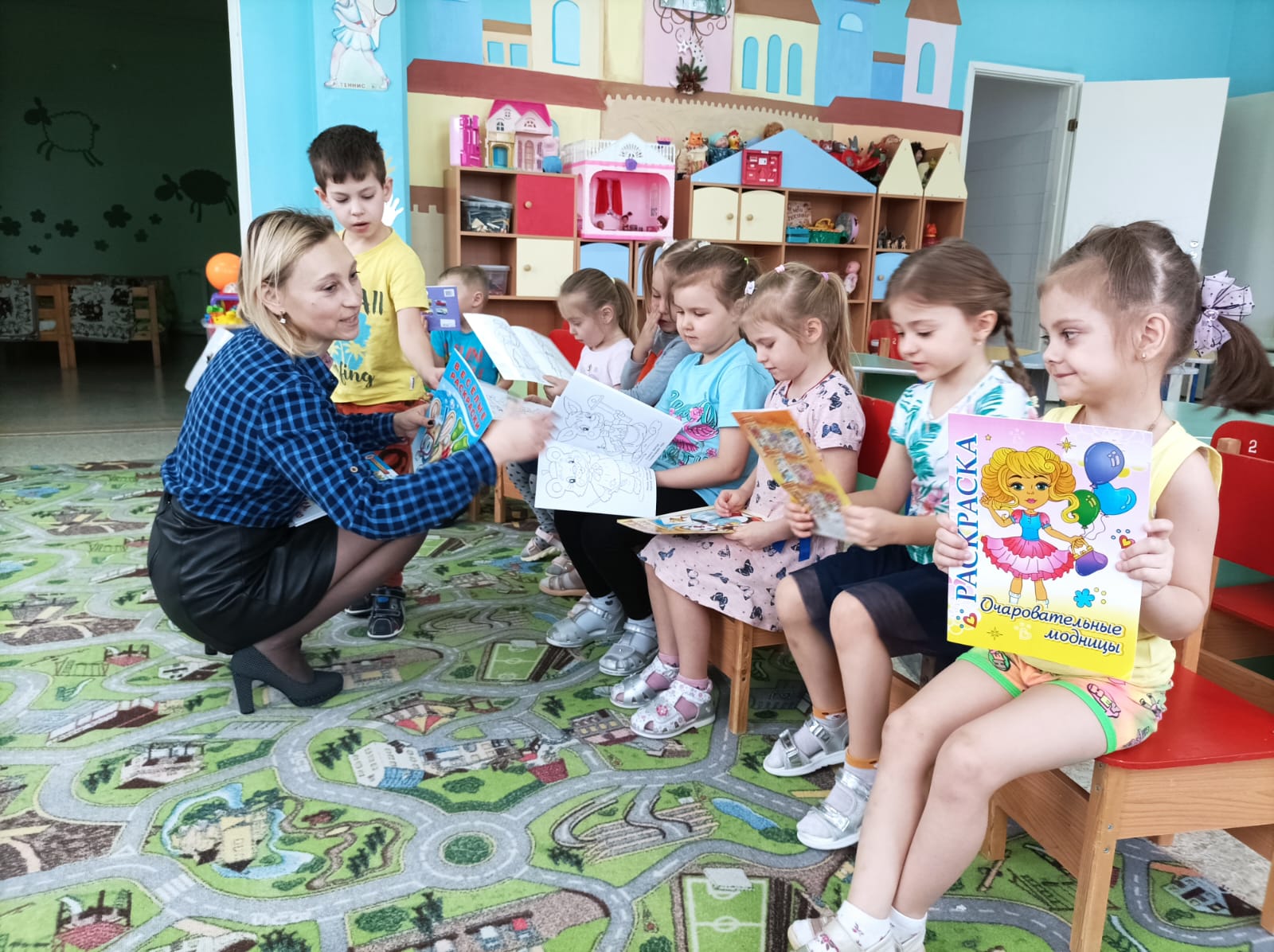 